>Forschungsinstitut<> Name des Projektleiters / der Projektleiterin <Ansprechpartner/-in für eventuelle Rückfragen:> Name des Versuchsleiters / der Versuchsleiterin <Telefon: >Telefonnummer der Versuchsleitung <>Forschungsinstitut<Titel der Studie: >Titel<Ausschlusskriterium SchwangerschaftLiebe Teilnehmerin, in unserer Untersuchung verwenden wir <Methode benennen>. Die Unbedenklichkeit dieser Methode bei Vorliegen einer Schwangerschaft <ist bisher noch nicht abschließend untersucht worden / ist bedenklich>. Sie sollten deshalb nur dann an unserer Studie teilnehmen, wenn Sie eine mögliche Schwangerschaft ausschließen können. Wir bitten Sie daher um die folgenden Angaben:Sind Sie schwanger? ja 			 neinfalls nein: 		Wann war Ihre letzte Regelblutung?  vor ___________TagenKönnen Sie eine Schwangerschaft im Frühstadium ausschließen (z. B. weil kein Geschlechtsverkehr seit der letzten Regelblutung stattgefunden hat oder weil Sie ein sehr sicheres Verhütungsmittel verwendet haben)? ja 			 neinfalls nein: Haben Sie einen Schwangerschaftstest durchführen lassen? ja 			 neinfalls ja, mit welchem Ergebnis? schwanger		 nicht schwanger      (noch) nicht bekanntOrt, Datum & Unterschrift der Teilnehmerin: 			Name der Teilnehmerin in Druckschrift:_______________________________			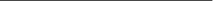 